         Oblastný futbalový zväz prievidza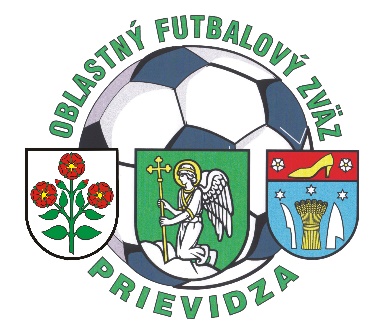 OZNÁMENIE O NEDOSTATKOCH------------------------------			-------------------------------		--------------------------------Podpis						Podpis					Podpishlavného usporiadateľa			    vedúceho hosti			  delegáta stretnutia(poznámka: meno vedúceho hostí sa vyplňuje a VH sa podpisuje, len v prípade zaznamenaných nedostatkov u hostí)Súťaž:Kolo:Ročník:Miesto:Dátum:Čas:Stretnutie:Stretnutie:Stretnutie:Meno a priezvisko delegáta stretnutia:Meno a priezvisko delegáta stretnutia:Meno a priezvisko delegáta stretnutia:Meno a priezvisko hlavného usporiadateľa:Meno a priezvisko hlavného usporiadateľa:Meno a priezvisko hlavného usporiadateľa:Meno a priezvisko vedúceho hostí:Meno a priezvisko vedúceho hostí:Meno a priezvisko vedúceho hostí:Nedostatky pred stretnutím:Nedostatky pred stretnutím:Nedostatky pred stretnutím:Nedostatky počas stretnutia:Nedostatky počas stretnutia:Nedostatky počas stretnutia:Nedostatky po stretnutí:Nedostatky po stretnutí:Nedostatky po stretnutí:Námietky hlavného usporiadateľa – vedúceho hostí  (nehodiace škrtni):Námietky hlavného usporiadateľa – vedúceho hostí  (nehodiace škrtni):Námietky hlavného usporiadateľa – vedúceho hostí  (nehodiace škrtni):